NO FEE, For the benefit of the City of Folsom pursuant to Government Code 6103RECORDING REQUESTED BY:And When Recorded Mail This Deed and, Unless OtherwiseShown Below, Mail Tax Statements To:NAMESTREET ADDRESSCITY STATESPACE ABOVE THIS LINE FOR RECORDERS USEZIP	DOCUMENTARY TRANSFER TAX $ 	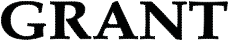 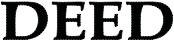  	COMPUTED ON FULL VALUE OF PROPERTY CONVEYED, 	OR COMPUTED ON FULL VALUE LESS LIENS AND 	ENCUMBRANCES REMAINING AT THE TIME OF SALE.Signature of Declarant or Agent Determining Tax Firm NameFOR A VALUABLE CONSIDERATION, receipt of which is hereby acknowledged,Hereby GRANT(S) tothe following described real property in the City of Folsom, County of Sacramento, State of California, described as follows:See the attached ExhibitAP#BY:MAIL TAX STATEMENTS TO PARTY SHOWN ON FOLLOWING LINE; IF NO PARTY SO SHOWN, MAIL AS DIRECTED ABOVEName	Street Address	City & State